Christmas Poinsettias 2020We invite you to place a poinsettia in the sanctuary in memory or in honor of a friend or loved one. The Deacons are offering you a convenient, affordable and mission-centered way to order your poinsettia through the church office. For the cost of $10.00 per plant, you can help support our Deacon’s Discretionary Fund and celebrate or remember a loved one. Orders must be turned into the church office before Monday, December 7th. Simply fill out the order form below. You may pick up your poinsettia after the 11:00 PM service on Christmas Eve, or on Sunday the 27th after service. You may also choose to have your poinsettia delivered to someone on the friendship list. 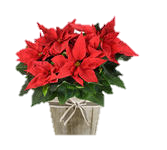 We are offering a 6 ½” potted red poinsettia with 4 to 7 blooms. Please indicate below the number of plants you would like to order along with who it is in Memory or Honor of. Name (please print): _______________________________________________Mark #amount/number requested: Red _____   White _____   Pink _____ Jingle Bells _____# of plants ______ X $10.00 = $ ___________ total*Please make checks payable to: First Congregational Church or FCC In Memory of    In Honor of: ______________________________________ In Memory of    In Honor of: ______________________________________ In Memory of    In Honor of: ______________________________________ In Memory of     In Honor of: _____________________________________________ Yes, I would like to pick up my plant(s). No, please deliver my plant(s) to someone on the prayer list. 